Lesson 3:  Graphs of Exponential FunctionsStudent OutcomesStudents choose and interpret the scale on a graph to appropriately represent an exponential function.  Students plot points representing the number of bacteria over time, given that bacteria grow by a constant factor over evenly spaced time intervals.Classwork  Example 1 (10 minutes) Have students sketch a graph that depicts Darryl’s change in elevation over time. 
Example 1Consider the story:Darryl lives on the third floor of his apartment building.  His bike is locked up outside on the ground floor.  At 3:00  p.m., he leaves to go run errands, but as he is walking down the stairs, he realizes he forgot his wallet.  He goes back up the stairs to get it and then leaves again.  As he tries to unlock his bike, he realizes that he forgot his keys.  One last time, he goes back up the stairs to get his keys.  He then unlocks his bike, and he is on his way at 3:10 p.m.Sketch a graph that depicts Darryl’s change in elevation over time.There will be variations in the students’ graphs, but the graph students produce should appear as follows: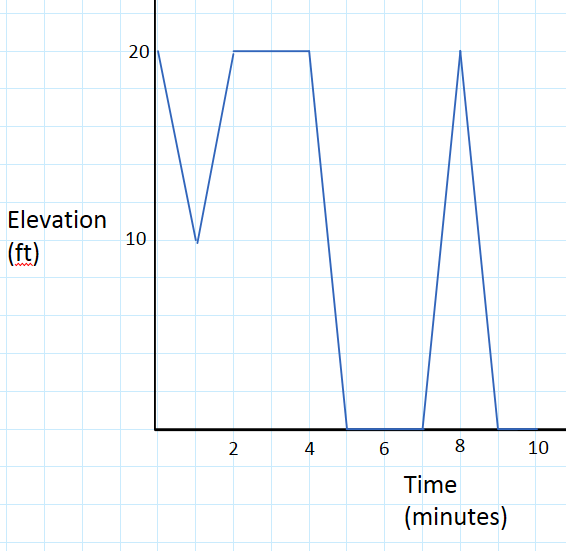                                                                                             Elevation vs TimeExploratory Challenge (25 minutes)In this example, students will plot a graph for the following (exponential) graphing story:https://www.youtube.com/watch?v=gEwzDydciWcIf the link does not work, google “Bacteria Growth video.”  The video shows bacteria doubling every second.  Later in the video, the narrator says, “Just one bacterium, dividing every  minutes…”  This video is sped up so that  second corresponds to minutes.  The goal is for students to initially graph the number of bacteria versus time in seconds (a graph that corresponds to the time-lapse video), and later graph the number of bacteria versus time in minutes (a graph that corresponds to how the bacteria grew in real time).
Exploratory ChallengeWatch the following graphing story:https://www.youtube.com/watch?v=gEwzDydciWcThe video shows bacteria doubling every second.  
Get students started by creating a table of the first few seconds.  Stop the video as close as possible to the 0-second mark, 1-second mark, 2-second mark, 3-second mark, and so on.  Have them count the bacteria at each of those times.  Note that some of the bacteria have not fully divided, so expect a discussion on how to count them (guide them to make the choice:  approximately the length of a small bacterium).  Do not suggest any model just yet as there are some great number sense problems to explore first.  Below is a fairly accurate account of the number of bacteria up to the 3-second mark:The 4-second mark is already tricky to count ( or ), as well as at the 5-second mark (–).  Ask students what they might expect to see at time  seconds (–).  Do not have students count the bacteria at time  seconds but instead estimate the number (e.g., the radius of the circular region of bacteria doubles roughly every second).    Students might first produce a graph similar to this:Graph the number of bacteria versus time in seconds.  Begin by counting the number of bacteria present at each second and plotting the appropriate points on the set of axes below.  Consider how you might handle estimating these counts as the population of the bacteria grows.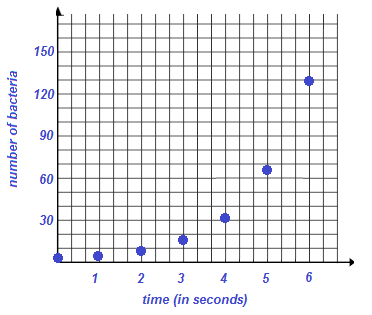 Ask for, or eventually suggest, the following model to describe the bacteria shown in the video:  At time  seconds, there are  bacteria, and the number of bacteria in the Petri dish doubles every second.  Stress the point to your students that this model does not describe the exact number of bacteria at a given time in the video but that it does reasonably represent an estimate of the number of bacteria at a given time. Ask students to create a graph that represents bacterial population growth beyond the -second mark using this model.  Two challenges will quickly arise for students:  Identifying an appropriate scale for the vertical axis and dealing with the extraordinarily large numbers that arise from this mark onward.  Suggest that students first describe the shape of the graph after the 6-second mark.  To help with larger values, a table can be expanded beyond the 6-second mark using scientific notation. A good question to ask:Will the curve ever be perfectly vertical? To develop the real-time exponential growth of the bacteria, state:Listen to what the narrator says about the situation, “Just one bacterium, dividing every  minutes…”Then ask: If one bacterium divides once every  minutes, how much “real time” is passed in what we watched in the time-lapse video? To help students answer this question, return to the beginning of the video, with two bacteria, and notice how many bacteria there are after 1 second.  There are four.  And at the 2-second mark, there are eight.  Have them conclude that one second of “video time” matches about 20 minutes of “real time.”We first created a graph with the unit scale for the horizontal axis as seconds.  This time scale is according to the video’s clock.  How could we change the scale of the horizontal axis so that it represents the real time of bacteria growth?Students will likely suggest “crossing out the marks 1 second, 2 seconds, 3 seconds, .…” on the horizontal axis and replacing them with the numbers “20 minutes, 40 minutes, 60 minutes, ….”  While this is acceptable, suggest being careful and deliberate by drawing a table of values akin to the following:Use this table as a discussion point for justifying the change of scale for the horizontal axis.Have them sketch a graph of the count of bacteria versus (real) time in minutes for the first five-hour period.  Lead students in a discussion to decide on appropriate scales for the vertical and horizontal axes.  If needed, encourage the students to extend their tables to determine the number of bacteria at the end of the five-hour period before they decide on the scale.  The students’ graphs do not need to match exactly the sample provided below but should accurately depict the points over the first  minutes.  Students may instinctively connect the points with a smooth curve.  It is acceptable to use the curve as a model of the reality of the discrete points on the graph; however, encourage students to recognize the difference between the points supported by the context and a continuous curve that is a model of the situation.  Graph the number of bacteria versus time in minutes.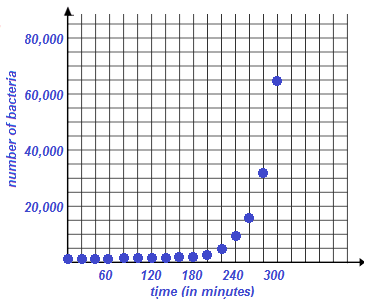 Now, have students redraw this graph with the unit scale of the horizontal axis as hours. Graph the number of bacteria versus time in hours (for the first five hours).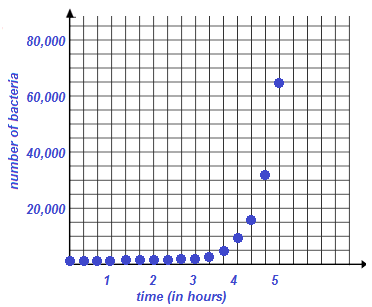 Closing (5 minutes)Tell students that the graph of the count of bacteria is an example of a “graph of an exponential function.”  Have students share the differences between linear, quadratic, and exponential graphs, first with a partner and then as a class.  Ask students to share any ideas of how to differentiate between the graph of a quadratic function and an exponential function.  Let them brainstorm and do not expect any well-formed statements about how to differentiate; one of the goals of the year is to understand these issues.  To summarize, tell your students the following:The three types of graphs (linear, quadratic, and exponential) we have looked at over the past few days are the “pictures” of the main types of equations and functions we will be studying throughout this year.  One of our main goals for the year is to be able to recognize linear, quadratic, and exponential relationships in real-life situations and develop a solid understanding of these functions to model those real-life situations.    Exit ticket (5 minutes)Name ___________________________________________________		Date____________________Lesson 3:  Graphs of Exponential FunctionsExit TicketAssume that a bacteria population doubles every hour.  Which of the following three tables of data, with  representing time in hours and  the count of bacteria, could represent the bacteria population with respect to time?  For the chosen table of data, plot the graph of that data.  Label the axes appropriately with units. 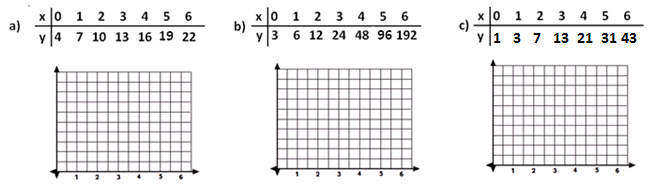 Exit Ticket Sample Solution Assume that a bacteria population doubles every hour.  Which of the following three tables of data, with  representing time in hours and  the count of bacteria, could represent the bacteria population with respect to time?  For the chosen table of data, plot the graph of that data.  Label the axes appropriately with units.  
The answer is b.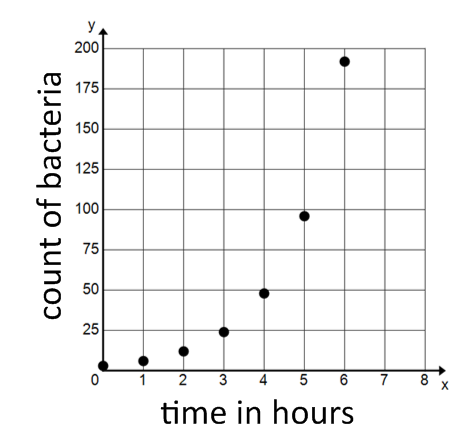 Problem Set Sample SolutionsBelow are three stories about the population of a city over a period of time and four population-versus-time graphs. Two of the stories each correspond to a graph.  Match the two graphs and the two stories.  Write stories for the other two graphs, and draw a graph that matches the third story.Story 1:  The population size grows at a constant rate for some time, then doesn’t change for a while, and then grows at a constant rate once again.Story 2:  The population size grows somewhat fast at first, and then the rate of growth slows.Story 3:  The population size declines to zero.  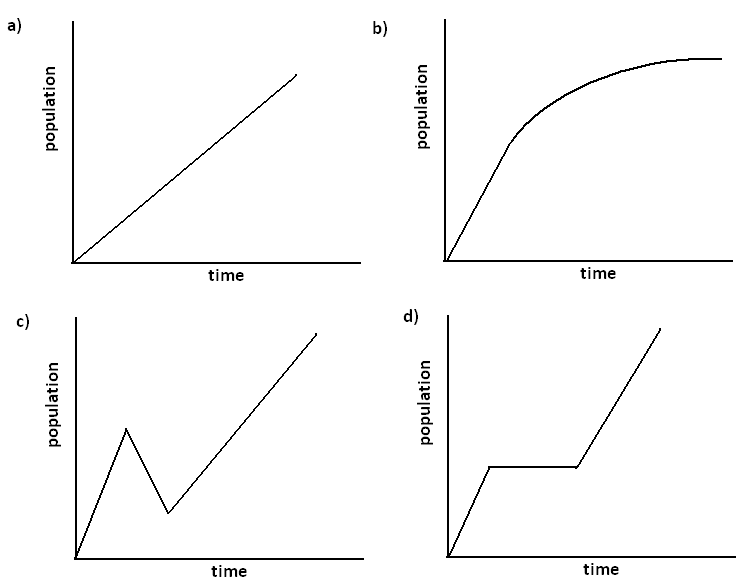 Story 1 corresponds to (d), and Story 2 corresponds to (b).  For Story 3 answers will vary.  The graph can begin at any positive population value and decrease to  in any manner.Sample story for (a):  The population starts out at  and grows at a constant rate.  Sample story for (c):  The population size grows at a constant linear rate for some time, then decreases at a constant linear rate for a while, then increases at a constant linear rate slower than the original rate of increase.  In the video, the narrator says:“Just one bacterium, dividing every  minutes, could produce nearly billion billion bacteria in one day.  That is  bacteria.”This seems WAY too big.  Could this be correct, or did she make a mistake?  (Feel free to experiment with numbers using a calculator.)Yes, this is correct.  Do not be too critical of justifications.  Accept any explanation that reasonably explains why she is correct.For the teacher:  The function  models the number of bacteria after  minutes starting from a single bacterium.  There are minutes in a -hour period, which means that since the bacteria divide every  minutes, the count of the bacteria will double  times during a -hour period.  Thus, the answer is , which is approximately .  This number is nearly  billion billion bacteria.Bacillus cereus is a soil-dwelling bacterium that sometimes causes food poisoning.  Each cell divides to form two new cells every  minutes.  If a culture starts out with exactly  bacterial cells, how many bacteria will be present after hours?The result is  bacteria.  Students can do this by repeated multiplication, without much knowledge of exponential functions.Create a story to match each graph below: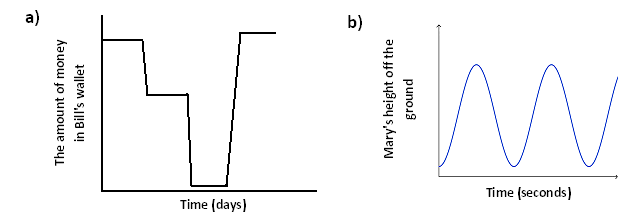 Answers will vary.  Sample story for (a):  Bill received his paycheck and did not touch it for a few days.  Then, he bought groceries and gas and stopped spending money.  After a few more days, he spent almost all of his remaining money on a new jet ski.  A few days later he received his paycheck.  Sample story for (b):  Mary is riding a Ferris wheel at a theme park.Consider the following story about skydiving: Julie gets into an airplane and waits on the tarmac for  minutes before it takes off.  The airplane climbs to feet over the next minutes.  After  minutes at that constant elevation, Julie jumps from the plane and free falls for  seconds until she reaches a height of  feet.  Deploying her chute, she slowly glides back to Earth over the next  minutes where she lands gently on the ground.Draw an elevation versus time graph to represent Julie’s elevation with respect to time.The graph should depict the horizontal line  from minutes to  minutes, a linear increase to feetfrom  minutes to  minutes, a brief free fall (concave down) curve for seconds, and then a leveled out concave up curve for the slow fall at the end.According to your graph, describe the manner in which the plane climbed to its elevation of  feet.Answers will vary depending on the graph.  Example:  I assumed that the plane climbed at a constant rate.What assumption(s) did you make about falling after she opened the parachute?Answers may vary.  Example: I assumed that her change in elevation slowed down suddenly when she opened her parachute and then was an almost constant rate of change until she reached the ground.Draw a graph of the number of bacteria versus time for the following story:  Dave is doing an experiment with a type of bacteria that he assumes divides in half exactly every  minutes.  He begins at 8:00 a.m. with  bacteria in a Petri dish and waits for  hours.  At 11:00 a.m., he decides this is too large of a sample and adds Chemical A to the dish, which kills half of the bacteria almost immediately.  The remaining bacteria continue to grow in the same way.  At noon, he adds Chemical B to observe its effects.  After observing the bacteria for two more hours, he observes that Chemical B seems to have cut the growth rate in half.Answers vary somewhat, but the graph should include the information in the table below connected by some smooth curve.  There should be a sudden decrease from  to  after time  (i.e.,  hours), say around time  or sooner, giving a nearly vertical line.Decide how to label the vertical axis so that you can graph the data set on the axes below.  Graph the data set and draw a curve through the data points. 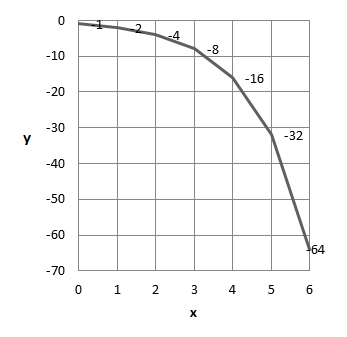 (A sample graph is shown above.)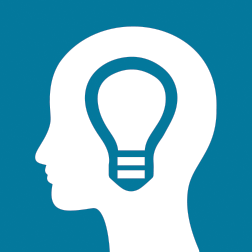 Time (sec)Number of bacteriaOriginal time(in seconds)New time(in minutes)Number of bacteriaTime (hours)Number of Bacteria